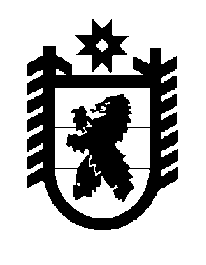 Российская Федерация Республика Карелия    ПРАВИТЕЛЬСТВО РЕСПУБЛИКИ КАРЕЛИЯРАСПОРЯЖЕНИЕот  14 сентября 2016 года № 720р-Пг. Петрозаводск Рассмотрев предложение Государственного комитета Республики Карелия по управлению государственным имуществом и организации закупок, учитывая распоряжение администрации Муезерского муниципального района от 19 июля 2016 года № 144 «О приеме государственного имущества Республики Карелия в муниципальную собственность Муезерского муниципального района», в соответствии с Законом Республики Карелия от 2 октября 1995 года № 78-ЗРК «О порядке передачи объектов государственной собственности Республики Карелия в муниципальную собственность» передать в муниципальную собственность Муезерского муниципального района от автономного учреждения Республики Карелия «Центральный республиканский стадион «Спартак» набор игры «Кююккя» стоимостью 10526,32 рубля.           Глава Республики Карелия                                                                  А.П. Худилайнен   